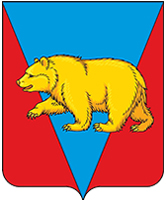 ВОЗНЕСЕНСКИЙ СЕЛЬСКИЙ СОВЕТ ДЕПУТАТОВАБАНСКОГО РАЙОНА КРАСНОЯРСКОГО КРАЯРЕШЕНИЕ18.12.2023			              с.Вознесенка                           № 34-120РО внесении изменений в Положение об оплате труда  выборных должностных лиц местного самоуправления,  осуществляющих свои полномочия на постоянной основе, лиц, замещающих муниципальные должности, и муниципальных служащих Вознесенского сельсовета, утвержденного Решением сельского Совета депутатов от 15.05.2015 № 53-131РНа основании статьи 86 Бюджетного кодекса Российской Федерации, статьи 22 Федерального закона от 06.10.2003 № 131-ФЗ «Об общих принципах организации местного самоуправления в Российской Федерации»,  статьи 22 Федерального закона от 02.03.2007 № 25-ФЗ «О муниципальной службе в Российской Федерации»,  постановления Совета администрации края от 29.12.2007 № 512-п «О нормативах формирования расходов на оплату труда депутатов, выборных должностных лиц местного самоуправления, осуществляющих свои полномочия на постоянной основе, и муниципальных служащих», на основании Устава Вознесенского сельсовета Абанского района Красноярского края Вознесенский сельский Совет депутатов РЕШИЛ:      	1.Внести   в Положение об оплате труда выборных должностных лиц местного самоуправления,  осуществляющих свои полномочия на постоянной основе, лиц, замещающих муниципальные должности, и муниципальных служащих Вознесенского сельсовета , утвержденного Решением сельского Совета депутатов от 15.05.2015 № 53-131Р ( далее Положение) следующие изменения:	1.1.В статье 3:	 дополнить пунктом 2.1.следующего содержания:«2.1. Размер ежемесячного денежного поощрения, определенный в соответствии с пунктом 2 настоящей статьи, увеличивается на 3000 рублей.»;	дополнить пунктом 4 следующего содержания:	«4. В месяце, в котором лицам, замещающим иные муниципальные должности, производятся начисления исходя из средней заработной платы, определенной в соответствии  нормативными правовыми актами Российской Федерации, и выплачиваемые за счет фонда оплаты труда, за исключением пособий по временной нетрудоспособности, размеры ежемесячного денежного поощрения, определенные в соответствии пунктами 2, 2.1. настоящей статьи, увеличиваются на размер, рассчитываемый по формуле:ЕДПув = Отп x Кув - Отп, (1)где:ЕДПув – размер увеличения ежемесячного денежного поощрения;Отп – размер начисленных выплат, исчисляемых исходя из средней заработной платы, определенной в соответствии с нормативными правовыми актами Российской Федерации, и выплачиваемых за счет фонда оплаты труда, за исключением пособий по временной нетрудоспособности;Кув – коэффициент увеличения ежемесячного денежного поощрения.Кув рассчитывается в случае, если при определении среднего дневного заработка учитываются периоды, предшествующие 1 января 2024 года. Кув = (ОТ1 + (3000 руб.х Кмес х Крк) + ОТ2) / (ОТ1 + ОТ2), (2)где:ОТ1 – выплаты, фактически начисленные выборным должностным лицам и лицам, замещающим иные муниципальные должности, учитываемые при определении среднего дневного заработка в соответствии 
с нормативными правовыми актами Российской Федерации, за период 
до 1 января 2024 года;ОТ2 – выплаты, фактически начисленные выборным должностным лицам и лицам, замещающим иные муниципальные должности, учитываемые при определении среднего дневного заработка в соответствии 
с нормативными правовыми актами Российской Федерации, за период 
с 1 января 2024 года;Кмес – количество месяцев, учитываемых при определении среднего дневного заработка в соответствии с нормативными правовыми актами Российской Федерации, за период до 1 января 2024 года;Крк – районный коэффициент, процентная надбавка к заработной плате за стаж работы в районах Крайнего Севера и приравненных к ним местностях и иных местностях края с особыми климатическими условиями.»;	1.2.Статью 9  изложить в новой редакции:«Статья 9. Значение  размера денежного поощрения Значение размера ежемесячного денежного поощрения по всем группам должностей составляет 2,3 должностного оклада.	 Размер ежемесячного денежного поощрения, определенный в соответствии с  абзацем первым настоящей статьи, увеличивается на 3000 рублей.»;	1.3. В статье 15:	абзац третий  пункта 1 изложить в следующей редакции:	«размер фонда оплаты труда (за исключением главы муниципального образования), который формируется из расчета среднемесячного базового должностного оклада и количества должностных окладов, предусматриваемых при расчете размера фонда оплаты труда, увеличенного на сумму средств, обеспечивающую выплату увеличения ежемесячного денежного поощрения  в соответствии с абзацем вторым статьи 9 настоящего Положения, с учетом средств на выплату районного коэффициента, процентной надбавки к заработной плате за стаж работы в районах Крайнего Севера, в приравненных к ним местностях и иных местностях края с особыми климатическими условиями.»;	дополнить пунктом 4 следующего содержания:«4 Объем средств, определенный в соответствии пунктами 2 , 2.1. настоящей статьи, подлежит  увеличению на сумму средств, обеспечивающую выплату увеличения ежемесячного денежного поощрения в соответствии с абзацем вторым статьи 9  настоящего Положения (в расчете на год).»;1.4.Дополнить статьей 16 следующего содержания:«Статья 16. Размер увеличения ежемесячного денежного поощрения1. В месяце, в котором муниципальному служащему производятся начисления исходя из средней заработной платы, определенной 
в соответствии с нормативными правовыми актами Российской Федерации, 
и выплачиваемые за счет фонда оплаты труда, за исключением пособий 
по временной нетрудоспособности, размер ежемесячного денежного поощрения, определенный в соответствии с абзацем вторым статьи 9 настоящего Положения, увеличиваются на размер, рассчитываемый по формуле:ЕДПув = Отп x Кув - Отп, (1)где:ЕДПув – размер увеличения ежемесячного денежного поощрения;Отп – размер начисленных выплат, исчисляемых исходя из средней заработной платы, определенной в соответствии с нормативными правовыми актами Российской Федерации, и выплачиваемых за счет фонда оплаты труда, за исключением пособий по временной нетрудоспособности;Кув – коэффициент увеличения ежемесячного денежного поощрения.Кув рассчитывается в случае, если при определении среднего дневного заработка учитываются периоды, предшествующие 1 января 2024 года. Кув = (ОТ1 + (3000 руб.х Кмес х Крк) + ОТ2) / (ОТ1 + ОТ2), (2)где:ОТ1 – выплаты, фактически начисленные муниципальным служащим, учитываемые при определении среднего дневного заработка в соответствии 
с нормативными правовыми актами Российской Федерации, за период 
до 1 января 2024 года;ОТ2 – выплаты, фактически начисленные муниципальным служащим, учитываемые при определении среднего дневного заработка в соответствии 
с нормативными правовыми актами Российской Федерации, за период 
с 1 января 2024 года;Кмес – количество месяцев, учитываемых при определении среднего дневного заработка в соответствии с нормативными правовыми актами Российской Федерации, за период до 1 января 2024 года;	Крк – районный коэффициент, процентная надбавка к заработной плате за стаж работы в районах Крайнего Севера и приравненных к ним местностях и иных местностях края с особыми климатическими условиями.». 2.Настоящее Решение опубликовать в  периодическом печатном издании «Ведомости органов местного самоуправления Вознесенский сельсовет»  и разместить на официальном сайте Вознесенского сельсовета в информационно-телекоммуникационной сети «Интернет».3. Настоящее Решение вступает в силу 1 января 2024 года.Председатель Вознесенского сельского Совета депутатов,Глава Вознесенского сельсовета                                                       Р.Н.Левкова